27.05.2020 Задание для старшей и подготовительной группыЦель: расширение знаний детей о летеЗадачи: расширять знания детей о летеразвивать мышление, логику, речьОборудование: речевой материал, картинка для письменного заданияХод задания: Логопед (родитель) предлагает ребенку справиться ответить на вопросы. Объяснить свои ответы. После устной части взрослый предлагает ребенку справиться с письменной.Первый летний месяц? — июнь.А последний летний месяц?Самый жаркий месяц?Назови месяц, который идет перед июлем.Перед августом?Между маем и июлем?Между июлем и сентябрем?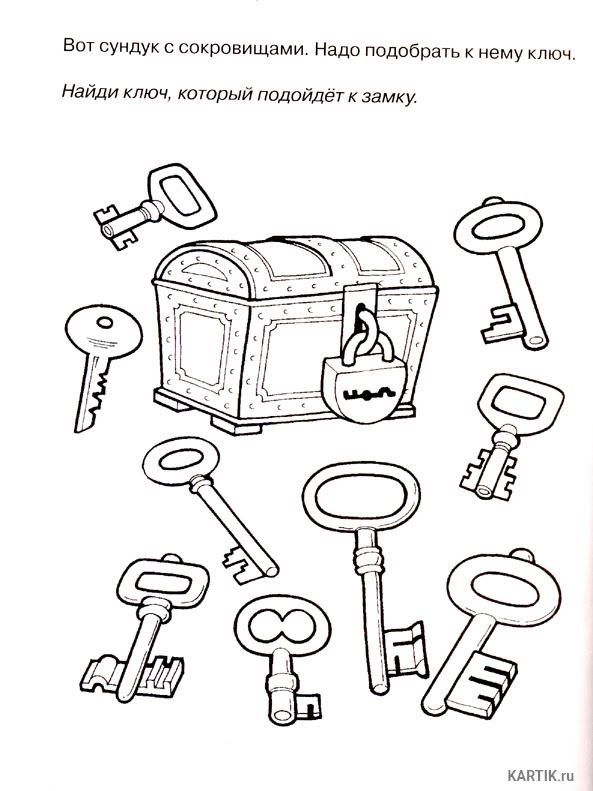 Задание для детей средней группыЦель: формировать умение концентрировать внимание Задачи:Развивать умение концентрировать вниманиеРазвивать мышление, логику, речь.Оборудование: картинка лабиринтХод задания: Логопед (родитель) предлагает ребенку посмотреть на картинку и помочь найти клад. Сначала ребенок прослеживает линию глазами, показывает пальчиком, если ребенок верно все сделал, взрослый предлагает провести линию с помощью карандаша.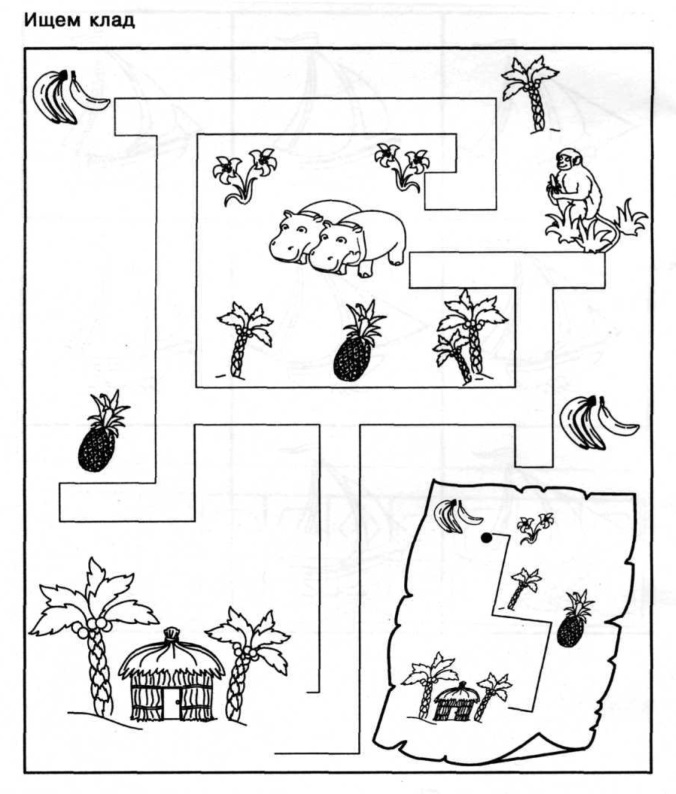 